                 УТВЕРЖДАЮ:                                                          Начальник ПЧ №115 ОПС №16ОГКУ «ПСС Иркутской области»   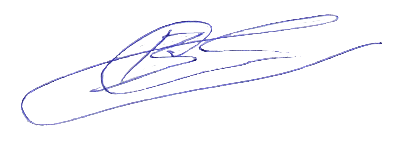                           _________________В.Ю. Старостенко«08» сентября 2023г           ПОЛОЖЕНИЕО конкурсе рисунков «Пожарная безопасность глазами детей»Общие положения1.1. Настоящее Положение определяет порядок организации и проведения конкурса «Пожарная безопасность глазами детей» на территории Тулунского, Куйтунского, Зиминского районов (далее – Конкурс).1.2. Конкурс проводится ПСС Иркутской области ПЧ №115 с. Тулюшка. 2. Цели и задачи Конкурса2.1. Реализации государственных интересов в области воспитания культуры пожарной безопасности детей и подростков;2.2. Формирования общественного сознания и гражданской позиции подрастающего поколения в области пожарной безопасности;2.3. Изучение правил пожарной безопасности и мер по защите от огня жизни и здоровья детей;2.4. Привитие навыков осторожного обращения с огнем и пожароопаснымипредметами;2.5. Побуждение интереса к профессии пожарного, спасателя;2.6. Профилактика правонарушений несовершеннолетних в области пожарнойбезопасности;2.7. Развитие творческих способностей детей, повышение художественно-Эстетического воспитания в сфере пожарной безопасности.3. Порядок проведения Конкурса3.1. Конкурс проводится с 13 сентября по 22 сентября  2023 года в один этап:3.2. Необходимо до 22 сентября   2023 года предоставить конкурсные работы по адресу: с. Тулюшка, ул. Ленина, 40 «А» Пожарная часть №115 ОГКУ «ПСС Иркутской области», либо на эл. Почту: ogu21@mail.ru. По всем вопросам обращаться по тел.: 89501132467 - Степанюк Евгения Геннадьевна.4. Руководство Конкурсом4.1. Общее руководство подготовкой и проведением Конкурса осуществляет Оргкомитет Конкурса. Состав Оргкомитета и жюри Конкурса формируется из представителей Пожарно - спасательной службы ПЧ№115 с. Тулюшка. 4.2. Оргкомитет Конкурса: - осуществляет общее руководство организацией и проведением Конкурса;- утверждает состав жюри;- принимает конкурсные работы;- определяет время и место награждения победителей;- информирует о ходе проведения Конкурса и его итогах в средствах массовой информации.4.3. Жюри Конкурса:- проводит оценку конкурсных работ в соответствии с критериями;- определяет кандидатуры победителей Конкурса;- решения жюри оформляются протоколами, являются окончательными, утверждаются председателем жюри и пересмотру не подлежат.5. Условия Конкурса5.1. Участниками конкурса являются учащиеся общеобразовательных школ на территории Тулунского, Куйтунского, Зиминского районов, которые подразделяются на возрастные группы:- младшая – 7-10 лет;- средняя – 11-14 лет;- старшая – 15-18 лет.5.2. Работы, предоставленные на Конкурс, не рецензируются и авторам не возвращаются. Участие в Конкурсе означает согласие с условиями Конкурса.6. Тематика работ- о предупреждении пожаров от детской шалости с огнем;- о работе профессиональных пожарных и спасателей;- о правилах поведения при пожаре;- о нарушениях правил пожарной безопасности, являющихся причинойвозникновении пожаров;     Содержание предоставляемых материалов должно соответствовать выбранной тематике, целям и задачам конкурса.7. Оформление конкурсных работ- работы выполняются индивидуально, от одного участника предоставляется одна конкурсная работа;- работы принимаются, соответствующие формату А 4;- рисунки могут выполняться в любом жанре и стиле;- на обратной стороне работы должна быть напечатана следующая информация (обязательно): ФИО автора, возраст, класс, ОУ, населенный пункт, ФИО руководителя, название работы.8. Критерии оценки8.1. Соответствие заявленной теме.8.2. Актуальность и значимость темы.8.3. Творческий подход, новаторство и оригинальность.8.4. Аргументированность изложения и глубина раскрытия темы.9. Подведение итогов Конкурса7.1. Награждение предусматривается за 1,2,3 место по трем возрастным категориям. Оргкомитет Конкурса оставляет за собой право не присуждать призовые места при отсутствии работ, заслуживающих поощрения, или в случае нарушения конкурсантами требований Конкурса.7.2.  Победители и призёры награждаются грамотами и поощрительными подарками, участники награждаются грамотами за участие.